Send A Hug Activity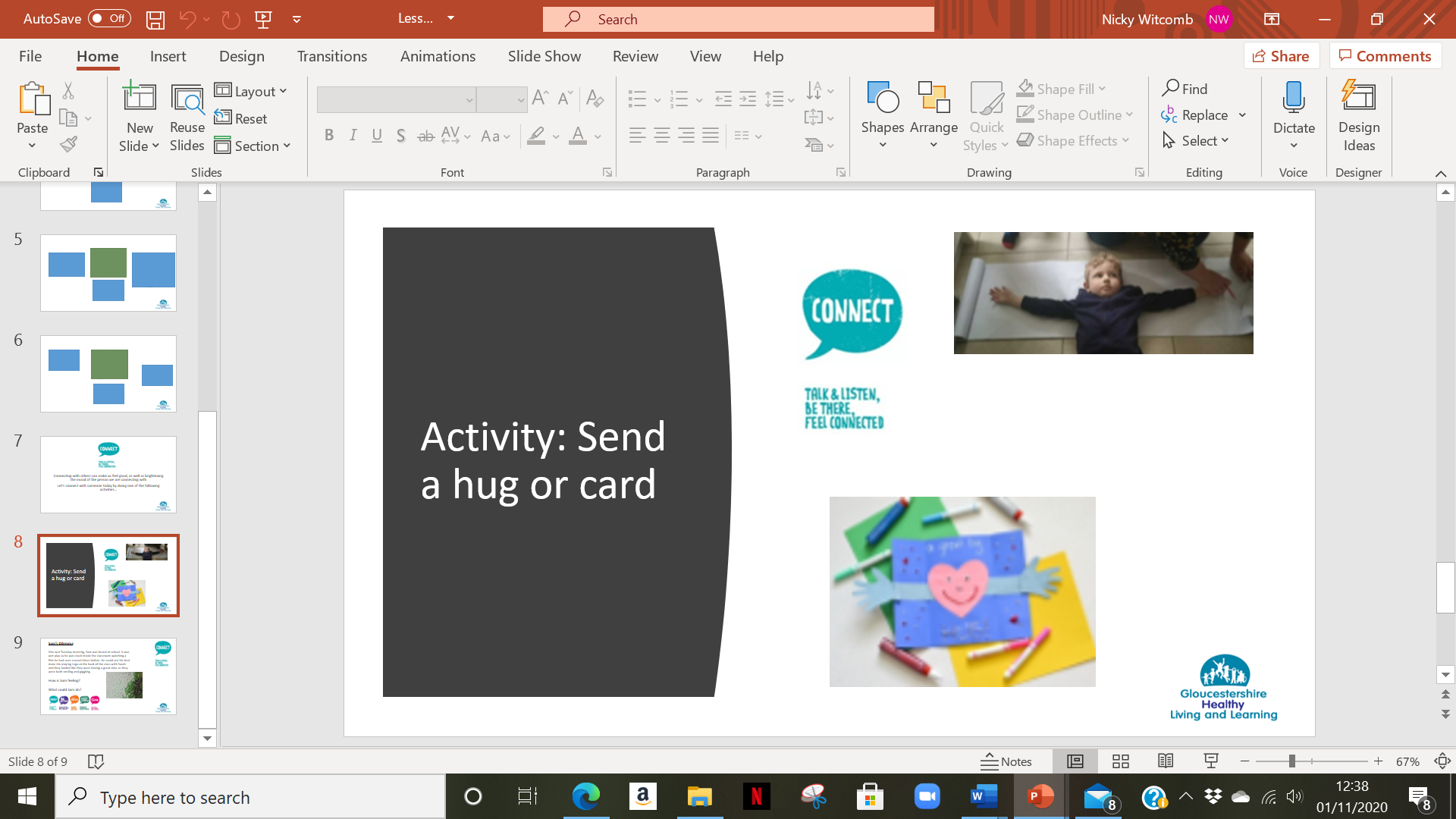 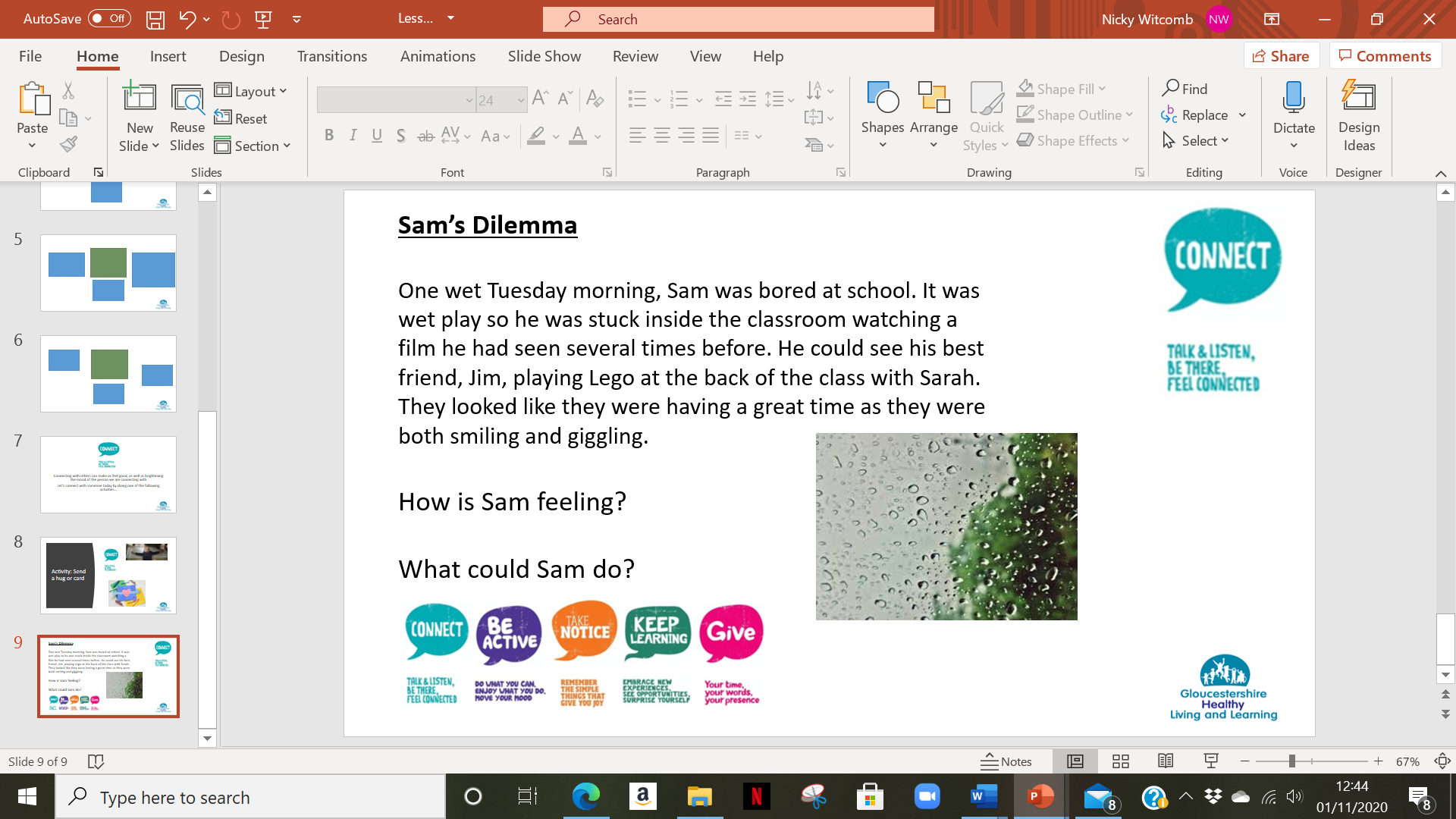 